   «31» май 2022й.	                                № 30                                   «31» мая 2022 г.   Подольск ауылы                                                                                                         село ПодольскО внесении изменений в постановлениеАдминистрации Сельского поселения Таналыкский сельсовет муниципального района Хайбуллинский район Республики Башкортостан от 16 декабря 2021 года № 39 «Об утверждении перечней главных администраторов доходов и источников финансирования дефицита бюджета Сельского поселения Таналыкский сельсовет муниципального района Хайбуллинский район Республики Башкортостан»           В соответствии с пунктом 3.2 статьи 160.1 Бюджетного кодекса Российской Федерации,  ПОСТАНОВЛЯЮ:         1.Утвердить прилагаемые изменения, вносимые в Перечень главных администраторов доходов бюджета Сельского поселения Таналыкский сельсовет муниципального района Хайбуллинский район Республики Башкортостан, утвержденное постановлением Администрации  Сельского поселения Таналыкский сельсовет муниципального района Хайбуллинский район Республики Башкортостан от 16 декабря 2021 года № 39.        2.Контроль за исполнением настоящего постановления оставляю за собой.        3.Настоящее постановление действует по 31 декабря 2022 года.Глава сельского поселения                                   И.К.СулеймановУтвержденыПостановлением Администрациисельского поселения Таналыкскийсельсовет муниципального района Хайбуллинский район Республики Башкортостан от  31 мая 2022 г. № 30ИЗМЕНЕНИЯ,вносимые в Перечень главных администраторов доходов бюджета сельского поселения Таналыкский сельсовет муниципального района Хайбуллинский район Республики Башкортостан дополнить строками следующего содержания:БАШКОРТОСТАН РЕСПУБЛИКАһЫХӘЙБУЛЛА РАЙОНЫМУНИЦИПАЛЬ РАЙОНЫТАНАЛЫК АУЫЛ СОВЕТЫАУЫЛ БИЛӘМӘҺЕХАКИМИӘТЕМ. Ғафури  урамы, 16, Подольск  ауылы, 453805тел/факс (34758) 2-63-82e-mail: tanalik1@rambler.ru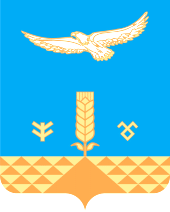 АДМИНИСТРАЦИЯсельского поселенияТАНАЛЫКСКИЙ сельсоветМУНИЦИПАЛЬНОГО РАЙОНА ХАЙБУЛЛИНСКИЙ РАЙОНРеспублики Башкортостанул.М.Гафури ,16 с. Подольск,453805тел/факс (34758) 2-63-82e-mail: tanalik1@rambler.ru          КАРАР 	                                         ПОСТАНОВЛЕНИЕКод бюджетной классификации Российской Федерации  Код бюджетной классификации Российской Федерации  Наименование главного администратора доходов бюджета/ наименование кода вида (подвида) доходов                            Главного администраторавида (подвида) доходов бюджета Наименование главного администратора доходов бюджета/ наименование кода вида (подвида) доходов                            1237911 17 15030 10 1002 150Инициативные платежи, зачисляемые в бюджеты сельских поселений (от физических лиц при реализации проектов развития общественной инфраструктуры, основанных на местных инициативах, на приобретение колесного трактора для благоустройства сельского поселения)7911 17 15030 10 2002 150Инициативные платежи, зачисляемые в бюджеты сельских поселений (от индивидуальных предпринимателей, юридических лиц  при реализации проектов развития общественной инфраструктуры, основанных на местных инициативах, на приобретение колесного трактора для благоустройства сельского поселения)